Утверждаю Директор школы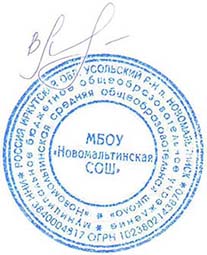 План работыСовета по профилактикеправонарушений среди несовершеннолетнихМБОУ «Новомальтинская СОШ»на 2021-2022учебный годЦель работы: оказание своевременной и квалифицированной помощи детям, подросткам и (или) их семьям, попавшим в сложные социальные, семейные, педагогические и прочие ситуации.Задачи работы:- организация взаимодействия социально-педагогических и прочих структур в решении проблем несовершеннолетних;- создание условий для успешной социальной адаптации несовершеннолетних, раскрытие их творческого потенциала и жизненного самоопределения;-организация социального патронажа детей и подростков и (или) их семей;- обеспечение целенаправленного педагогического, психологического, правового влияния на поведение и деятельность детей и подростков образовательного учреждения.№ ДатаСодержание работыФормы работыОтветственныйСентябрь127.091. Обсуждение плана работы Советапрофилактики на 2017-2018 учебный год.2. Собеседование с классными руководителями: корректировка социальных данных учащихся классов.3. Разное. 1.Заседание Советапо профилактике правонарушений.Директор; Заместитель директора по ВР2В течение месяцаОбновление и корректировка  «банка данных»,  обновление состава социальных групп, составление социального паспорта каждого класса.Подворовый обход.Изучение личных дел учащихся.Выявление детей «группы риска», др. социальных групп,беседы с вновь прибывшимиучащимися.Заместитель директора по В/Р;Соц. педагог;Психолог;Классные рук.Октябрь2В течение месяцаИнформация классных руководителей о занятостиучащихся в свободное время, состоящих на учёте (кружки, секции). Индивидуальная работа с учащимися (беседы, анкетирование, работа с законными представителями)Соц. педагог;Классные рук.Руководители кружков, секций,3.В течение месяцаСовместные рейды инспектора ОДН с представителями Совета профилактики и классными руководителями в семьи детей «группы риска», состоящих на ВШУ и учёте в ОДН, КДНПроведение плановых рейдовЗаместитель директора по ВР;Соц. педагог;ИнспекторОДН, классные руководители425.10.1. Информация о выявленныхучащихся и семьях  «группы риска»; постановка на различные виды учёта.2. Занятость учащихся, состоящих на учете, в учреждениях дополнительного образования.3. Отчёт социального педагога.2. Заседание Советапо профилактике правонарушений.Заместитель директора по В/Р;Соц. педагог;ИнспекторОДН.Ноябрь1В течение месяцаСовместная профилактическая работа с межведомственными организациями по профилактике правонарушений и профилактике употребления ПАВ.Коллективная и индивидуальная работа с учащимися и родителями.Соц. педагог;Психолог;Классные рук.ИнспекторОДН.2В течение месяца Совместные рейды инспектора ОДН с представителями Совета профилактики и классными руководителями в семьи детей «группы риска», состоящих на ВШУ и учёте в ОДН, в неблагополучные семьиПроведение плановых рейдовЗаместитель директора по В/Р;Соц. педагог;ИнспекторОДН, классные руководители329.11.1. Проблемы агрессивных детей. 2. Профилактика травматизма, профилактика нарушений дисциплины, драк, выражений нецензурной бранью.3. Приглашение родителей, учащихся нарушителей дисциплины в школе, устраивающих драки, оскорбления детей и учителей.3. Заседание Советапо профилактике правонарушений.Заместитель директора по В/Р;Соц. педагог;Психолог;Классные рук.ИнспекторОДН, Декабрь1В течение месяцаПроведение индивидуальных бесед профилактического характера с учащимися, состоящих в группе рискаИндивидуальная работа с учащимися и родителямиЗаместитель директора по В/Р;Соц. педагог;212.12.Лекция «Уголовная ответственность несовершеннолетних»Коллективная работа с учащимисяИнспектор ОДН3В течение месяцаПроведение плановых рейдов в семьи учащихся «группы риска» по выявлению безнадзорности несовершеннолетних и невыполнению своих обязанностей законными представителями.Проведение плановых рейдовЗаместитель директора по В/Р;Соц. педагог;Классные рук.ИнспекторОДН4.20.12. 1. Профилактика курения, пьянства, употребления токсических и наркотических веществ.2. Работа с учащимися, имеющими пропуски по неуважительным причинам.3. Состояние и реализация планов помощи детям, находящимся в социально опасном положении. 4. Заседание Советапо профилактике правонарушений. Классные руководители;Учителя-предметники;Заместители директора по УВР, ВР; ПсихологСоц. педагогЯнварь116.01.Лекция для учащихся о вреде употребления ПАВКоллективная работа с учащимисяКлассные руководители2В течение месяцаПроведение индивидуальных бесед профилактического характера. Работа среди учащихся школы по выявлению неформальных объединений, выявление учащихся с девиантным поведением.Выявление наклонностей учащихся. Посещение уроков, наблюдение за поведением отдельных учащихся.Соц. педагог;Психолог;Классные рук.ИнспекторОДН.3.31.01.1. Роль семьи в развитии моральных качеств подростка. Закон и ответственность.2. Приглашение родителей, учащихся нарушителей Устава школы. Предупреждение краж, порчи школьного и личного имущества.3. Работа с учащимися, регулярно нарушающими дисциплину в школе, употребляющими алкоголь. 5. Заседание Советапо профилактике правонарушений.Зам. директора по ВРСоц. педагог;Психолог;Классные рук.ИнспекторОДН.Февраль228.02.1.Внеурочная занятость подростков как способ профилактики совершения правонарушений. 2. Приглашение родителей, учащихся нарушителей дисциплины в школе, устраивающих драки, оскорбления детей и учителей.3. Разное. 6. Заседание Советапо профилактике правонарушений.Классные руководители;Учителя-предметники;Заместители директора по УВР; ПсихологСоц. педагог3В течение месяцаКонтроль за учащимися, находящимися на учёте в ОДН. Совместные рейды в семьи учащихся. Контроль за проведением свободного времени учащихся.Проведение рейдов в семьи учащихся. Анкетирование, собеседование с учащимися 5-10 кл.Заместитель директора по В/Р;Соц. педагог;Классные рук.ИнспекторОДН.Март1В течение месяцаВстреча с родителями. Индивидуальные беседы о воспитании в семьеРабота с родителями, законными представителями, опрос учащихся.Соц. педагог;Классные рук.ИнспекторОДН.2В День КДН В в школеЛекция «Права несовершеннолетних в образовательном учреждении»Коллективная работа с учащимисяучитель историиуполномоченный по правам .321.03.1. Роль семьи в профилактике совершения правонарушений. 2. Усиление  контроля со стороны родителей за успеваемостью, развитием и воспитанием ребенка.3. Разное.7. Заседание Советапо профилактике правонарушений.Заместители директора по УВР; В/Р;Соц. педагог;Психолог;Классные рук.ИнспекторОДН.Апрель1В течение месяцаСовместные рейды инспектора ОДН с представителями Совета профилактики и классными руководителями в семьи детей «группы риска», состоящих на ВШУ и учёте в ОДН, в неблагополучные семьиПроведение плановых рейдовЗаместитель директора по В/Р;Соц. педагог;ИнспекторОДН, классные руководители2В течение месяцаПроведение индивидуальных бесед профилактического характера.Индивидуальная работа с учащимисяСоц. педагог;Психолог;Классные руководители, ИнспекторОДН325.04.1. Значимость выбора в жизни человека. Роль семьи в формировании интересов детей и в выборе будущей профессии.2. Работа с учащимися, нарушающими правила поведения в школе, имеющими пропуски по неуважительным причинам.8. Заседание Советапо профилактике правонарушений.Зам. директора по В/Р;Соц. педагог;Психолог;Классные рук.представители учебных заведенийМай1В течение месяцаПредварительная летняя занятость учащихся, состоящих на учете.Помощь в трудоустройстве выпускникам и учащимся, в организации летнего отдыха.Опрос учащихся и законных представителей;Заместитель директора по В/Р;Соц. педагог;Психолог;Классные руководители; ЦЗН, 2В течение месяцаСверка данных о количестве несовершеннолетних, состоящих на учёте в КДН и ОДН за истёкший учебный годСправкиИнформация в ОДН, Заместители директора по УВР; В/Р;Соц. педагог;Психолог;Классные руководители322.05.1. Анализ работы Совета по профилактике правонарушений за 2017-2018 учебный год.              2. Разное.                                  9. Заседание Советапо профилактике правонарушений.Директор МОУ лицей;Заместители директора по УВР; В/Р;Соц. педагог; психолог.